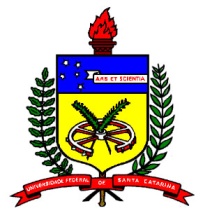 Universidade Federal de Santa Catarina – UFSCCentro de Ciências Agrárias – CCADepartamento de Engenharia Rural – ENRDISCIPLINA: ENR5901 - AVALIAÇÃO E PERÍCIAS NO IMÓVEL RURALProfessor: Dr. Paulo César Poliseli.Carga Horária: 36 horas.Horas Semanais: 2 horas.1) Objetivos:Compreender os fundamentos teóricos/metodológicos na área de Perícias e Avaliações de Engenharia e;Capacitar os discentes para atuarem na área de Perícias e Avaliações de Engenharia aplicadas aos imóveis rurais, resolvendo os problemas sobre demandas de terras, registro de imóveis rurais, avaliações para fins de partilhas, divisões de áreas e assuntos ligados aos processos de aquisição de áreas pelo Instituto Nacional de Colonização e Reforma Agrária - INCRA;2) Método didático-pedagógico:Aulas expositivas com auxílio de quadro negro, retroprojetor e datashow;Exercícios;Leituras complementares dirigidas;Utilização de softwares no laboratório de informática;Estudos de caso e;Trabalho em equipe.3) Ementa:Perícias e Avaliações de Engenharia aplicadas ao imóvel rural: Conceitos básicos e propósito. Avaliação  de propriedades. Avaliação de Imóveis Rurais – Métodos: a) Avaliação da terra nua, vistoria, pesquisa de valores, homogeneização, estatística aplicada ao tratamento de dados; b) Avaliação de benfeitorias reprodutivas e não reprodutivas, avaliação de culturas, avaliação de recursos naturais, avaliação de obras rurais, avaliação de máquinas e implementos agrícolas, avaliação de semoventes (rebanhos) e; c) Avaliação do passivo ambiental. Elaboração de laudos segundo as normas da ABNT. Apresentação de laudos de avaliação e níveis de precisão. Exemplos de laudos de avaliação e vistoria. Análise de mercado imobiliário e do valor encontrado. Legislação profissional. Registro de imóveis. Técnicas de geoprocessamento e cartografia digital aplicados aos trabalhos de perícias e avaliações de imóveis rurais.4) Referências:ASSOCIAÇÃO BRASILEIRA DE NORMAS TÉCNICAS (ABNT). NBR 14653-Parte 1: Avaliação de imóveis rurais. São Paulo. 2004.ASSOCIAÇÃO BRASILEIRA DE NORMAS TÉCNICAS (ABNT). NBR 14653-3 Parte 3: Avaliação de imóveis rurais. São Paulo. 2004.INSTITUTO NACIONAL DE COLONIZAÇÃO E REFORMA AGRÁRIA (INCRA). Manual de obtenção de terras e perícia judicial. Brasília. 2007. Disponível em: http//www.incra.gov.br.ROSSI, M. R. C. Avaliação de propriedades rurais – manual básico. 2. ed. São Paulo: LEUD, 2005.287 p.YEE, Z. C. Perícias rurais e florestais – aspectos processuais e casos práticos. 3. ed. Curitiba: Juruá, 2009. 198 p.